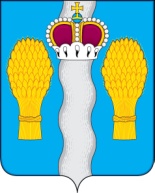 АДМИНИСТРАЦИЯ(исполнительно-распорядительный орган)муниципального района «Перемышльский район»ПОСТАНОВЛЕНИЕс. Перемышль«   24  »    февраля  2022 г.                                                                        № 138Об утверждении форм документов, используемых при осуществлении муниципального земельного контроляна территории муниципального района«Перемышльский район»В соответствии с частью 3 статьи 21 Федерального закона от 31.07.2020 №248-ФЗ «О государственном контроле (надзоре) и муниципальном контроле в Российской Федерации» администрация муниципального района «Перемышльский район»:ПОСТАНОВЛЯЕТ:1. Утвердить формы документов, используемых при осуществлении муниципального земельного контроля на территории муниципального района «Перемышльский район» согласно Приложениям к настоящему Постановлению.2. Разместить настоящее постановление на официальном сайте  Администрации муниципального района «Перемышльский район» в сети «Интернет»3. Контроль за исполнением настоящего Постановления возложить на заместителя Главы администрации муниципального района "Перемышльский район" А.В.Алхимова.Глава администрации               муниципального района                                                                     Н.В. Бадеева     Приложение № 1к постановлению администрации МР «Перемышльский район» от 24.02.2022 №138(Типовая форма задания на проведение контрольного мероприятия без взаимодействия с контролируемым лицом)Утверждаю «____» _____________ 20__г.(указать дату утверждения задания)____________________________________________________________________________ (указать реквизиты распоряжения об утверждении, должность, подпись, Фамилию и инициалы должностного лица, утверждающего задание)Задание на проведение контрольного мероприятия без взаимодействия с контролируемым лицом № ___ «____» ___________20 ___ г.                                                           с.Перемышль1. Вид муниципального контроля:Муниципальный земельный контроль_____________________________(указывается конкретный осуществляемый администрацией вид муниципального контроля)2. Вид контрольного мероприятия без взаимодействия с контролируемым лицом:___________________________________________________________________________________________________________________________________(указывается наблюдение за соблюдением обязательных требований или выездное обследование)3. Контрольное мероприятие без взаимодействия с контролируемым лицом проводится:__________________________________________________________________________________________________________________________________(указывается в случае проведения выездного обследования: по месту нахождения (осуществления деятельности) организации (ее филиалов, представительств, обособленных структурных подразделений), месту осуществления деятельности гражданина, месту нахождения объекта контроля)4. Для мероприятия без взаимодействия с контролируемым лицом направляется (направляются):___________________________________________________________________________________________________________________________________(фамилия, имя, отчество (при наличии), должность уполномоченного на осуществление конкретного вида муниципального контроля должностного лица, которое должно провести контрольное мероприятие без взаимодействия с контролируемым лицом)5. Привлечь к проведению контрольного мероприятия без взаимодействия с контролируемым лицом в качестве экспертов (экспертной организации) / специалистов следующих лиц (для выездного обследования):___________________________________________________________________________________________________________________________________(фамилия, имя, отчество (при наличии), должность привлекаемого к мероприятию без взаимодействия с контролируемым лицом эксперта (специалиста); в случае указания эксперта (экспертной организации) указываются сведения о статусе эксперта в реестре экспертов контрольного органа или наименование экспертной организации с указанием реквизитов свидетельства об аккредитации и наименования органа по аккредитации, выдавшего свидетельство об аккредитации); данные указываются в случае привлечения эксперта (экспертной организации) / (специалиста); в случае непривлечения таких лиц пункт может быть исключен)6. Объект (объекты) муниципального земельного контроля, в отношении которого (которых) проводится контрольное мероприятие без взаимодействия с контролируемым лицом: ____________________________________________________________________________________________________________________________________Приложение № 2к постановлению администрации МР «Перемышльский район»от 24.02.2022 №138(Типовая форма протокола осмотра)──────────────────────────────* Отметки размещаются после реализации указанных в них действийПриложение № 3к постановлению администрации МР «Перемышльский район»от 24.02. 2022 №138(Типовая форма протокола инструментального обследования)──────────────────────────────* Отметки размещаются после  реализации указанных в них действийПриложение № 4к постановлению администрации МР «Перемышльский район»от 24.02. 2022 №138(Типовая форма протокола опроса)──────────────────────────────* Отметки размещаются после реализации указанных в них действийПриложение № 5к постановлению администрации МР «Перемышльский район»от 24.02.2022 №138(Типовая форма требования 
о предоставлении документов)──────────────────────────────* Данный абзац указывается в случае, если контрольным органом установлена необходимость представления документов на бумажном носителе** Отметка размещается после реализации указанных в ней действийПриложение № 6к постановлению администрации МР «Перемышльский район»от 24.02. 2022 №138(Типовая форма журнала учета предостережений)Журнал учета предостереженийОтветственное за ведение журнала должностное лицо (должностные лица): ___________________________________________________                      (фамилия, имя, отчество (если имеется), должность)Приложение № 7 к постановлению МР «Перемышльский район»от 24.02. 2022 №138(Типовая форма журнала учета консультирований)Журнал учета консультированийОтветственное за ведение журнала должностное лицо (должностные лица): _____________________________________________________                      (фамилия, имя, отчество (если имеется), должность)Администрация муниципального района «Перемышльский район»(указывается наименование контрольного органа)от «___» ___________ 20__ г., (дата составления протокола)(место составления протокола) Протокол осмотра1. Вид муниципального контроля:__Муниципальный земельный контроль(указывается конкретный осуществляемый администрацией вид муниципального контроля)2. Осмотр проведен:1) ...2) …(указываются фамилии, имена, отчества (при наличии), должности должностного лица (должностных лиц, в том числе руководителя группы должностных лиц), уполномоченного (уполномоченных) на проведение контрольного мероприятия и которое провело осмотр)3. Осмотр проведен в отношении:1) …2) …(указываются исчерпывающий перечень и точное количество осмотренных объектов: территорий (земельных участков), с указанием идентифицирующих их признаков (кадастровые номера, регистрационные, инвентаризационные (если известны) номера, адреса места нахождения); идентифицирующие признаки указываются те, которые имеют значение для осмотра с учетом целей этого контрольного действия)4. Контролируемые лица:(указываются фамилия, имя, отчество (при наличии) гражданина или наименование организации, их индивидуальные номера налогоплательщика, адрес организации (ее филиалов, представительств, обособленных структурных подразделений), ответственных за соответствие обязательным требованиям объекта контроля, в отношении которого проведено контрольное действие)(должность, фамилия, инициалы специалиста (руководителя группы специалистов), уполномоченного осуществлять контрольное мероприятие)(должность, фамилия, инициалы специалиста (руководителя группы специалистов), уполномоченного осуществлять контрольное мероприятие)(подпись) Отметка о присутствии контролируемого лица или его представителя * Отметка о присутствии контролируемого лица или его представителя * Отметка о присутствии контролируемого лица или его представителя * Отметка о присутствии контролируемого лица или его представителя *Отметка о применении или неприменении видеозаписи*Отметка о применении или неприменении видеозаписи*Отметка о применении или неприменении видеозаписи*Отметка о применении или неприменении видеозаписи*Отметка об ознакомлении или об отказе в ознакомлении контролируемых лиц или их представителей с протоколом осмотра (дата и время ознакомления)*Отметка об ознакомлении или об отказе в ознакомлении контролируемых лиц или их представителей с протоколом осмотра (дата и время ознакомления)*Отметка об ознакомлении или об отказе в ознакомлении контролируемых лиц или их представителей с протоколом осмотра (дата и время ознакомления)*Отметка об ознакомлении или об отказе в ознакомлении контролируемых лиц или их представителей с протоколом осмотра (дата и время ознакомления)*Отметка о направлении протокола осмотра в электронном виде (адрес электронной почты), в том числе через личный кабинет на специализированном электронном портале*Отметка о направлении протокола осмотра в электронном виде (адрес электронной почты), в том числе через личный кабинет на специализированном электронном портале*Отметка о направлении протокола осмотра в электронном виде (адрес электронной почты), в том числе через личный кабинет на специализированном электронном портале*Отметка о направлении протокола осмотра в электронном виде (адрес электронной почты), в том числе через личный кабинет на специализированном электронном портале*Администрация муниципального района «Перемышльский район»(указывается наименование контрольного органа)от «___» ___________ 20__ г., (дата составления протокола)(место составления протокола)Протокол инструментального обследования1. Вид муниципального контроля:          Муниципальный земельный контроль(указывается конкретный осуществляемый администрацией вид муниципального контроля)2. Инструментальное обследование проведено:1) ...2) …(указываются фамилии, имена, отчества (при наличии), должности должностного лица (должностных лиц, в том числе руководителя группы должностных лиц), уполномоченного (уполномоченных) на проведение контрольного мероприятия и которое провело инструментальное обследование и имеющего допуск к работе на специальном оборудовании, использованию технических приборов, привлеченного специалиста, имеющего допуск к работе на специальном оборудовании, использованию технических приборов)3. Подтверждение допуска должностного лица, уполномоченного на проведение контрольного мероприятия, специалиста к работе на специальном оборудовании, использованию технических приборов: _____________________________________________________________4. Инструментальное обследование проведено в отношении:1) …2) …(указываются идентифицирующие признаки предмета (предметов), в отношении которого проведено инструментальное обследование)5. Инструментальное обследование проведено с использованием следующего (следующих) специального оборудования / технических приборов (указать нужное):___________________________________________________________________6. В ходе инструментального обследования была применена следующая методика (методики): ___________________________________________________________________7. По результатам инструментального обследования был достигнут следующий результат: _____________________________________________________________(результат инструментального обследования описывается с обязательным указанием: нормируемого значения (значений) показателей, подлежащих контролю при проведении инструментального обследования, и фактического значения (значений) показателей, полученного при инструментальном обследовании, выводами о соответствии (несоответствии) этих показателей установленным нормам, а также иными сведениями, имеющими значение для оценки результатов инструментального обследования)8. Контролируемые лица:(указываются фамилия, имя, отчество (при наличии) гражданина или наименование организации, их индивидуальные номера налогоплательщика, адрес организации (ее филиалов, представительств, обособленных структурных подразделений), ответственных за соответствие обязательным требованиям объекта контроля, в отношении которого проведено контрольное действие)(должность, фамилия, инициалы специалиста (руководителя группы специалистов), уполномоченного осуществлять контрольное мероприятие)(должность, фамилия, инициалы специалиста (руководителя группы специалистов), уполномоченного осуществлять контрольное мероприятие)(подпись)Отметка об ознакомлении или об отказе в ознакомлении контролируемых лиц или их представителей с протоколом инструментального обследования (дата и время ознакомления)*Отметка об ознакомлении или об отказе в ознакомлении контролируемых лиц или их представителей с протоколом инструментального обследования (дата и время ознакомления)*Отметка об ознакомлении или об отказе в ознакомлении контролируемых лиц или их представителей с протоколом инструментального обследования (дата и время ознакомления)*Отметка об ознакомлении или об отказе в ознакомлении контролируемых лиц или их представителей с протоколом инструментального обследования (дата и время ознакомления)*Отметка о направлении протокола инструментального обследования в электронном виде (адрес электронной почты), в том числе через личный кабинет на специализированном электронном портале*Отметка о направлении протокола инструментального обследования в электронном виде (адрес электронной почты), в том числе через личный кабинет на специализированном электронном портале*Отметка о направлении протокола инструментального обследования в электронном виде (адрес электронной почты), в том числе через личный кабинет на специализированном электронном портале*Отметка о направлении протокола инструментального обследования в электронном виде (адрес электронной почты), в том числе через личный кабинет на специализированном электронном портале*Администрация муниципального района «Перемышльский район»Администрация муниципального района «Перемышльский район»Администрация муниципального района «Перемышльский район»Администрация муниципального района «Перемышльский район»Администрация муниципального района «Перемышльский район»(указывается наименование контрольного органа)(указывается наименование контрольного органа)(указывается наименование контрольного органа)(указывается наименование контрольного органа)(указывается наименование контрольного органа)от «___» ___________ 20__ г., (дата составления протокола)от «___» ___________ 20__ г., (дата составления протокола)от «___» ___________ 20__ г., (дата составления протокола)от «___» ___________ 20__ г., (дата составления протокола)от «___» ___________ 20__ г., (дата составления протокола)(место составления протокола)(место составления протокола)(место составления протокола)(место составления протокола)(место составления протокола) Протокол опроса Протокол опроса Протокол опроса Протокол опроса Протокол опроса1. Вид муниципального контроля:     Муниципальный земельный контроль        (указывается конкретный осуществляемый администрацией вид муниципального контроля)1. Вид муниципального контроля:     Муниципальный земельный контроль        (указывается конкретный осуществляемый администрацией вид муниципального контроля)1. Вид муниципального контроля:     Муниципальный земельный контроль        (указывается конкретный осуществляемый администрацией вид муниципального контроля)1. Вид муниципального контроля:     Муниципальный земельный контроль        (указывается конкретный осуществляемый администрацией вид муниципального контроля)1. Вид муниципального контроля:     Муниципальный земельный контроль        (указывается конкретный осуществляемый администрацией вид муниципального контроля)2. Опрос проведен:2. Опрос проведен:2. Опрос проведен:2. Опрос проведен:2. Опрос проведен:1) ...2) …1) ...2) …1) ...2) …1) ...2) …1) ...2) …(указываются фамилии, имена, отчества (при наличии), должности должностного лица (должностных лиц, в том числе руководителя группы должностных лиц), уполномоченного (уполномоченных) на проведение контрольного мероприятия и которое провело опрос)(указываются фамилии, имена, отчества (при наличии), должности должностного лица (должностных лиц, в том числе руководителя группы должностных лиц), уполномоченного (уполномоченных) на проведение контрольного мероприятия и которое провело опрос)(указываются фамилии, имена, отчества (при наличии), должности должностного лица (должностных лиц, в том числе руководителя группы должностных лиц), уполномоченного (уполномоченных) на проведение контрольного мероприятия и которое провело опрос)(указываются фамилии, имена, отчества (при наличии), должности должностного лица (должностных лиц, в том числе руководителя группы должностных лиц), уполномоченного (уполномоченных) на проведение контрольного мероприятия и которое провело опрос)(указываются фамилии, имена, отчества (при наличии), должности должностного лица (должностных лиц, в том числе руководителя группы должностных лиц), уполномоченного (уполномоченных) на проведение контрольного мероприятия и которое провело опрос)3. Опрос проведен в отношении:1) …2) …3. Опрос проведен в отношении:1) …2) …3. Опрос проведен в отношении:1) …2) …3. Опрос проведен в отношении:1) …2) …3. Опрос проведен в отношении:1) …2) …(указываются фамилия, имя, отчество (при наличии) опрошенного гражданина)(указываются фамилия, имя, отчество (при наличии) опрошенного гражданина)(указываются фамилия, имя, отчество (при наличии) опрошенного гражданина)(указываются фамилия, имя, отчество (при наличии) опрошенного гражданина)(указываются фамилия, имя, отчество (при наличии) опрошенного гражданина)5. В ходе опроса была получена следующая информация:5. В ходе опроса была получена следующая информация:5. В ходе опроса была получена следующая информация:5. В ходе опроса была получена следующая информация:5. В ходе опроса была получена следующая информация:(указывается полученная устная информация, имеющая значение для проведения оценки соблюдения контролируемым лицом обязательных требований)(указывается полученная устная информация, имеющая значение для проведения оценки соблюдения контролируемым лицом обязательных требований)(указывается полученная устная информация, имеющая значение для проведения оценки соблюдения контролируемым лицом обязательных требований)(указывается полученная устная информация, имеющая значение для проведения оценки соблюдения контролируемым лицом обязательных требований)(указывается полученная устная информация, имеющая значение для проведения оценки соблюдения контролируемым лицом обязательных требований)(должность, фамилия, инициалы опрошенного лица)(должность, фамилия, инициалы опрошенного лица)(подпись)(должность, фамилия, инициалы специалиста (руководителя группы специалистов), уполномоченного осуществлять контрольное мероприятие)(должность, фамилия, инициалы специалиста (руководителя группы специалистов), уполномоченного осуществлять контрольное мероприятие)(подпись)Отметка об ознакомлении или об отказе в ознакомлении контролируемых лиц или их представителей с протоколом опроса (дата и время ознакомления)*Отметка об ознакомлении или об отказе в ознакомлении контролируемых лиц или их представителей с протоколом опроса (дата и время ознакомления)*Отметка об ознакомлении или об отказе в ознакомлении контролируемых лиц или их представителей с протоколом опроса (дата и время ознакомления)*Отметка об ознакомлении или об отказе в ознакомлении контролируемых лиц или их представителей с протоколом опроса (дата и время ознакомления)*Отметка о направлении протокола опроса в электронном виде (адрес электронной почты), в том числе через личный кабинет на специализированном электронном портале*Отметка о направлении протокола опроса в электронном виде (адрес электронной почты), в том числе через личный кабинет на специализированном электронном портале*Отметка о направлении протокола опроса в электронном виде (адрес электронной почты), в том числе через личный кабинет на специализированном электронном портале*Отметка о направлении протокола опроса в электронном виде (адрес электронной почты), в том числе через личный кабинет на специализированном электронном портале*Администрация муниципального района «Перемышльский район»(указывается наименование контрольного органа)от «___» ___________ 20__ г., (дата составления требования)(место составления требования) Требование о предоставлении документов1. Вид муниципального контроля:             Муниципальный земельный контроль        (указывается конкретный осуществляемый администрацией вид муниципального контроля)2. Контролируемые лица:(указываются фамилия, имя, отчество (при наличии) гражданина или наименование организации, их индивидуальные номера налогоплательщика, адрес организации (ее филиалов, представительств, обособленных структурных подразделений), ответственных за соответствие обязательным требованиям объекта контроля, в отношении которого проводится контрольное действие)3. Необходимо представить в срок до «_____» ____________ 20__ г.:1) …2) …(указываются исчерпывающий перечень необходимых и (или) имеющих значение для проведения оценки соблюдения контролируемым лицом обязательных требований документов и (или) их копий, в том числе материалов фотосъемки, аудио- и видеозаписи, информационных баз, банков данных, а также носителей информации)4. Истребуемые документы необходимо направить контрольный орган в форме электронного документа в порядке, предусмотренном статьей 21 Федерального закона от 31.07.2020 № 248-ФЗ «О государственном контроле (надзоре) и муниципальном контроле в Российской Федерации» / представить на бумажном носителе (указать нужное).Документы могут быть представлены в контрольный орган на бумажном носителе контролируемым лицом лично или через представителя либо направлены по почте заказным письмом. На бумажном носителе представляются подлинники документов либо заверенные контролируемым лицом копии. Тиражирование копий документов на бумажном носителе и их доставка в контрольный орган осуществляются за счет контролируемого лица. По завершении контрольного мероприятия подлинники документов будут возвращены контролируемому лицу*.(должность, фамилия, инициалы специалиста (руководителя группы специалистов), уполномоченного осуществлять контрольное мероприятие)(должность, фамилия, инициалы специалиста (руководителя группы специалистов), уполномоченного осуществлять контрольное мероприятие)(подпись)Требование о предоставлении документов получилТребование о предоставлении документов получилТребование о предоставлении документов получилТребование о предоставлении документов получилТребование о предоставлении документов получилОтметка о направлении требования о предоставлении документов в электронном виде (адрес электронной почты), в том числе через личный кабинет на специализированном электронном портале**Отметка о направлении требования о предоставлении документов в электронном виде (адрес электронной почты), в том числе через личный кабинет на специализированном электронном портале**Отметка о направлении требования о предоставлении документов в электронном виде (адрес электронной почты), в том числе через личный кабинет на специализированном электронном портале**Отметка о направлении требования о предоставлении документов в электронном виде (адрес электронной почты), в том числе через личный кабинет на специализированном электронном портале**Администрация муниципального района «Перемышльский район»(указывается наименование контрольного органа)№  п/пДата издания предостережения о недопустимости нарушений обязательных требованийИсточниксведений о готовящихся нарушениях обязательных требований или признаках нарушений обязательных требований (при их наличии)Информация о лице, которому адресовано предостережение(фамилия, имя, отчество (при наличии) гражданина или наименование организации, их индивидуальные номера налогоплательщика, адрес организации (ее филиалов, представительств, обособленных структурных подразделений), ответственных за соответствие обязательным требованиям объекта контроляСуть указанных в предостережении предложений о принятии мер по обеспечению соблюдения обязательных требованийАдминистрация муниципального района «Перемышльский район»(указывается наименование контрольного органа)№п/пДата консультированияСпособ осуществления консультирования(по телефону, посредством видео-конференц-связи, на личном приеме либо в ходе проведения профилактического мероприятия, контрольного мероприятия, на собраниях, конференциях граждан)Вопрос (вопросы), по которому осуществлялось консультированиеФ.И.О. должностного лица, осуществлявшего устное консультирование (если консультирование осуществлялось устно)